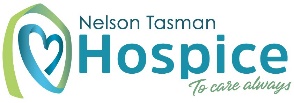 OVERVIEWThe Palliative Medicine Medical Outpatient Clinic at Nelson Tasman Hospice provides specialist assessment for patients with life-limiting illness where complex symptoms and/or other concerns have been identified.Outpatient Clinic takes place at Nelson Tasman Hospice every Tuesday morning.
REFERRAL CRITERIA FOR THE PALLIATIVE MEDICINE OUTPATIENT CLINICReferrals are accepted for patients with a diagnosis of an advanced, progressive, life-limiting illness who have complex palliative medical needs requiring review by a consultant in Palliative Medicine.How to refer to the Specialist Palliative Medicine Outpatient Clinic:Referrals from Hospital Consultants or General Practitioners may be made by completing a Nelson Tasman Hospice referral form or sending a formal referral letterReferrals can also be made by a member of the Nelson Tasman Hospice Specialist Palliative Care team following consultation with the patient’s General practitionerFor further information please contact Nelson Tasman Hospice via:Tel: +643 546 3950Fax: +643 5463951Email: enquiries@nelsonhospice.org.nzREVIEWThis guideline will be reviewed two yearly.GUIDELINES: Referral Guidelines to Nelson Tasman Hospice Serviceincluding Clinical Criteria for PatientsPolicies and GuidelinesClinicalMedicine Outpatient ClinicDate Initiated: Jan 2018Last Review Date: Feb 22Next Review Date:  February 2024Stakeholder:Stakeholder:StakeholderLead Facilitator name:Jodie BattleyLead Facilitator position:Medical DirectorLead Facilitator signature:Coordinator name:Lea GalvinCoordinator positionClinical Services ManagerCoordinator signature:CEO name:Tony GrayCEO signature:Authoriser name:Authoriser position: Authoriser signature: